Advanced Electricity & Electronics	Course No. 41270	Credit: 0.5Pathways and CIP Codes: Energy (17.2071)Course Description: An application level course designed to allow students to apply theory and technical skills learned previously to troubleshoot complex electricity and electronic circuitry and systems.Directions: The following competencies are required for full approval of this course. Check the appropriate number to indicate the level of competency reached for learner evaluation.RATING SCALE:4.	Exemplary Achievement: Student possesses outstanding knowledge, skills or professional attitude.3.	Proficient Achievement: Student demonstrates good knowledge, skills or professional attitude. Requires limited supervision.2.	Limited Achievement: Student demonstrates fragmented knowledge, skills or professional attitude. Requires close supervision.1.	Inadequate Achievement: Student lacks knowledge, skills or professional attitude.0.	No Instruction/Training: Student has not received instruction or training in this area.Benchmark 1: CompetenciesI certify that the student has received training in the areas indicated.Instructor Signature: 	For more information, contact:CTE Pathways Help Desk(785) 296-4908pathwayshelpdesk@ksde.org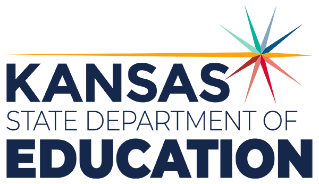 900 S.W. Jackson Street, Suite 102Topeka, Kansas 66612-1212https://www.ksde.orgThe Kansas State Department of Education does not discriminate on the basis of race, color, national origin, sex, disability or age in its programs and activities and provides equal access to any group officially affiliated with the Boy Scouts of America and other designated youth groups. The following person has been designated to handle inquiries regarding the nondiscrimination policies:	KSDE General Counsel, Office of General Counsel, KSDE, Landon State Office Building, 900 S.W. Jackson, Suite 102, Topeka, KS 66612, (785) 296-3201. Student name: Graduation Date:#DESCRIPTIONRATING1.1Apply proper OSHA Safety Standards to their learning in electricity and electronics1.2Identify and explain operation of basic electronic components, and series & parallel circuit functions.1.3Define and explain direct and alternating currents along with components and schematics used in electronic circuitry.1.4Correctly calculate and set up lab equipment for safety, design, test, using Ohm’s law, and circuit measurements.1.5Identify and explain use of circuit breaker, fuses, construction of conductors and insulator functions.1.6Understand and explain electron theory.1.7Demonstrate an understanding of instrumentation schematics, control circuitry, ground protection, protective relaying, magnetism, relays, series & parallel, and combination circuits.1.8Explain theory of plant operations including motors, generators, transformers, and auxiliary systems.1.9Diagnose problems and perform maintenance on electrical supply systems, electrical controls, resistive components, and rotating equipment1.10Identify and explain use of battery systems, electrical distribution, emergency power, and transformer and auxiliary systems.1.11Identify and explain use of advanced electronic theory (including operational amplifiers and integrated circuits), digital electronics, circuit timing, and process measurements.1.12Maintain, troubleshoot, and repair electronic equipment, signal converters, electrical components, sensors and detectors, instrumentation, actuators, and auxiliary equipment.